附件1防诈骗知识竞赛活动实施方案根据山东省教育厅、山东省公安厅《关于组织开展“建行杯”防诈骗知识竞赛暨金融·反诈知识进校园活动的通知》要求，制定本活动方案。活动时间自通知下发之日起至12月31日。二、竞赛内容防范电信诈骗、网络诈骗、金融诈骗等各类诈骗的基础知识，包括识别方法、防诈意识和防骗能力等。三、竞赛范围竞赛分中小学学生组、高校学生组、教师组（包括大中小幼在校教师）三个组别。四、活动流程（一）安排部署阶段（通知下发之日起至9月20日）。各地市教育（教体）局、公安局、各高校安排部署，宣传动员。（二）线上选拔赛阶段（9月21日至11月30日）。各级各类学校组织师生参加防诈骗知识竞赛选拔赛。选拔赛答题次数不限，以用时最短、分数最高的成绩作为个人最终竞赛成绩，出现相同成绩时，用时更少者排名在前。（三）决赛阶段（12月1日至12月15日）。本阶段选拔优秀选手参加决赛，决赛参与方式，另行通知。五、参与方式9月21日起，师生可微信扫码（下方二维码）→进入“青少年安全护航”官方公众号→点击底部菜单栏“知识竞赛”→参加答题。防诈骗知识竞赛专用竞赛平台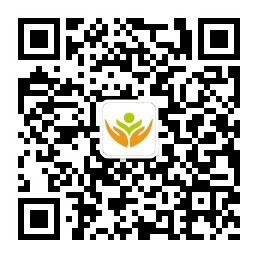 六、竞赛题型竞赛试卷由考试系统从题库中随机抽取生成，题型和题量分别如下：中小学学生组共设20道题，满分100分。高校学生组、教师组共设50道题，满分100分。各组别竞赛限时30分钟，答题完成后显示成绩。七、奖项设置 本次竞赛设优秀组织奖和个人优胜奖。优秀组织奖。对于本次活动组织有力的单位，参考最终成绩排名及参与率，评选出优秀组织奖，其中高校20个，地市教育（教体）局6个，区、县教育（教体）局30个。个人优胜奖。根据竞赛成绩排名评选出各组别个人优胜奖，省教育厅颁发证书及奖品。3个组别各产生一等奖100个，获得价值300元的奖品一份；二等奖300个，获得价值100元的奖品一份；三等奖1000个，获得价值60元的奖品一份。最终获奖名单在山东省教育厅官网、“山东省学校安全在线”官网及“青少年安全护航”官方微信公众号上公布。八、工作要求（一）高度重视。各地市（区、县）教育（教体局）、各高校要积极组织，广泛发动学校全员参与。选拔赛参与率低于80%、平均成绩低于80分的单位，将被取消优秀组织奖评选资格。（二）加强宣传。各地市（区、县）教育（教体局）、各高校加强宣传，利用公众号（视频号）、宣传栏等多种传播方式，对本次竞赛进行全程宣传，要求内容丰富、形式创新。（三）严密组织。各学校要按照各竞赛阶段要求，统一使用组委会要求的竞赛考试系统，并准时参加各阶段赛事，组委会全程提供技术保障。其他未尽事宜，请与组委会秘书处联系。联系人：胡秀伟联系方式：0531-82761020 15508676352